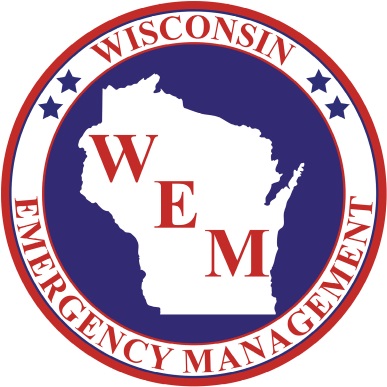 55th Annual2023 Governor’s Conference on Emergency Management & Homeland SecurityFebruary 26 – March 1 Madison Marriott West in Middleton Sponsorship and Exhibitor OpportunitiesThe 2023 Governor’s Conference on Emergency Management & Homeland Security will take place February 26 – March 1 at the Madison Marriott West in Middleton.Questions on 2023 sponsor opportunities may be directed to Paul Hughes at (608) 242-3309 or paul.hughes@widma.gov. Sponsorship OpportunitiesDIAMOND SPONSOR: Only one availableExclusive sponsor of Conference RegistrationExclusive sponsor of Pre-Conference Training Sponsor’s logo and/or name included on select promotional materialsRotating banner advertising on the Conference app50-word company description and color logo on the Conference appRecognition on select signage at the event50-word company description and color logo in Conference programFull-page color ad, upgraded to premium positioning, in the Conference programExhibitor space in premium location increased to 8’x20’ with complimentary electricityComplimentary Conference registrations for seven organization representativesFinal list of attendees for promotional useCost of Diamond Level Participation - $20,000PLATINUM SPONSOR: Only one availableExclusive sponsor of Vender Opening Reception - Includes 2–3-minute “welcome” opportunity during receptionExclusive sponsor of participant promotional itemSponsor’s logo and/or name included on select promotional materialsRotating banner advertising on the Conference app50-word company description and color logo on the Conference appRecognition on select signage at the event50-word company description and color logo in Conference programFull-page color ad, upgraded to premium positioning, in the Conference programExhibitor space in premium location increased to an 8’x20’ space with complimentary electricityComplimentary conference registrations for five organization representativesFinal list of attendees for promotional useCost of Platinum Level Participation - $10,000GOLD SPONSOR: Only two availableExclusive sponsor of one of two Lunches – Includes 2–3-minute speaking opportunity during lunch.Prominent opportunity to distribute promotional pieces during lunchSponsor’s logo and/or name included on select promotional materialsRotating banner advertising on the Conference app50-word company description and color logo on the Conference appRecognition on select signage at the event50-word company description and color logo in Conference programFull-page color ad in the Conference programExhibitor space in premium location with complimentary electricityComplimentary Conference registrations for four organization representativesFinal list of attendees for promotional useCost of Gold Level Participation - $7,500SILVER SPONSOR: Only three availableRecognized sponsor of one of one of three breaks Prominent opportunity to distribute promotional piece during selected eventSponsor’s logo and/or name included on select printed and digital promotional materialsRotating banner advertisement on the Conference app50-word company description and color logo on the Conference appRecognition on select printed and digital signage at the event50-word company description and color logo in Conference programFull-page color ad in the Conference programExhibitor space with complimentary electricityComplimentary Conference registrations for three organization representativesCost of Silver Level Participation - $5,000BRONZE SPONSOR: Only four availableCollectively, sponsors of the Wake-Up WEM Coffee Break Sponsor’s logo and/or name included on select printed and digital promotional materialsRecognition on printed and digital signage at the event50-word company description and color logo on the Conference app50-word company description and color logo in Conference programHalf-page color ad in the Conference programExhibitor space with complimentary electricityComplimentary Conference registrations for two organization representativesCost of Bronze Level Participation - $2,500Exhibitor OpportunitiesEXHIBITOR ADVERTISERFooter banner color ad in the Conference programExhibitor space for promotional use Exhibitor’s logo/name listed on select printed and digital promotional materials50-word company description and logo on the Conference website and mobile appComplimentary conference registration for one organization representative Cost of Advertiser Participation - $750Non-Profit Advertiser Rate - $300Electrical Hook-Up - $50EXHIBITORExhibitor space for promotional use Exhibitor’s logo and/or name listed on select printed and digital promotional materials50-word company description and color logo on the Conference website and mobile appComplimentary Conference registration for one organization representative Cost of Exhibitor Participation - $600Non-Profit Exhibitor Rate - $150Electrical Hook-Up - $50Printed Guide Ad SpecificationsDimensionsFull Page (Gold and Silver Sponsors)5.57in w x 8.75in h (including 0.125in bleeds)Half Page (Bronze Sponsors)5.57in w x 4.5in h (including 0.125in bleeds)Footer Banner (Exhibitor Advertisers)5.57in w x 2.5in h (including 0.125in bleeds)Minimum Resolution: 300 dpiAccepted File Formats: PDF, EPS, TIFF, PSD; CMYK color spaceNote: Please keep all important type and images at least a quarter inch inside the ad dimensions (safe area)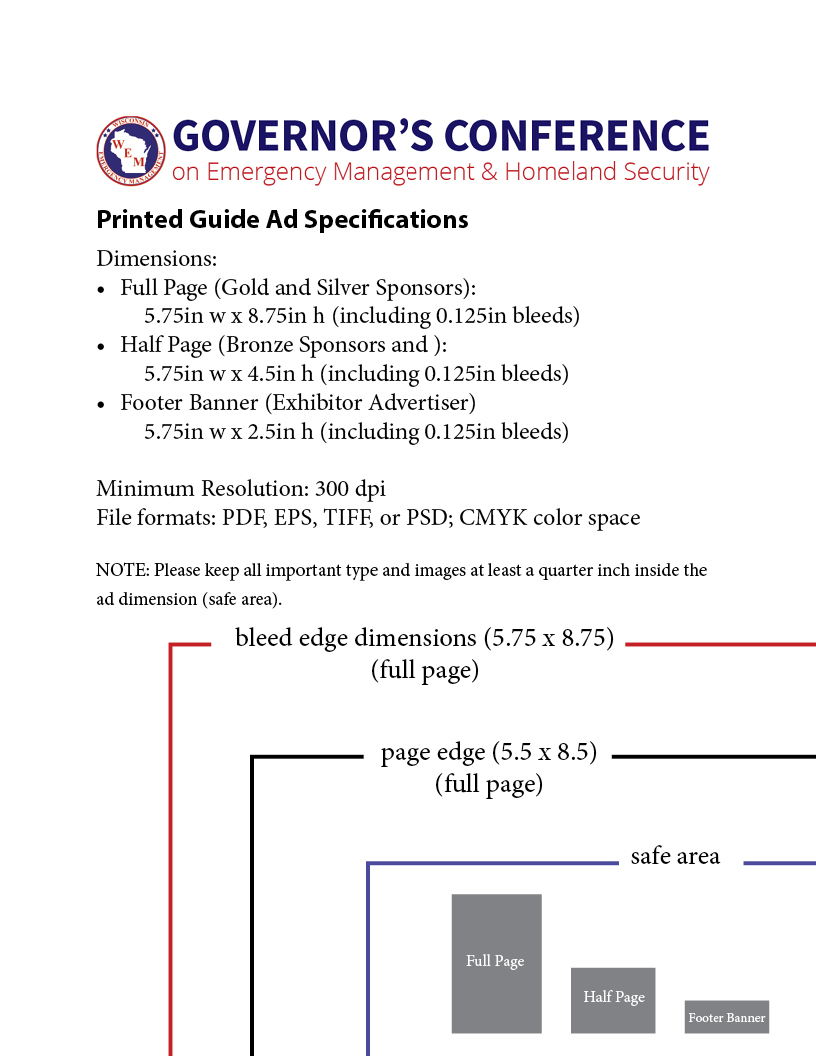 Mobile App Ad Specifications(Gold and Silver Sponsors)Dimensions: 640px w x 90px hMinimum Resolution: 72 dpiAccepted File Formats: JPEG, PNG, or other image files; RGB color space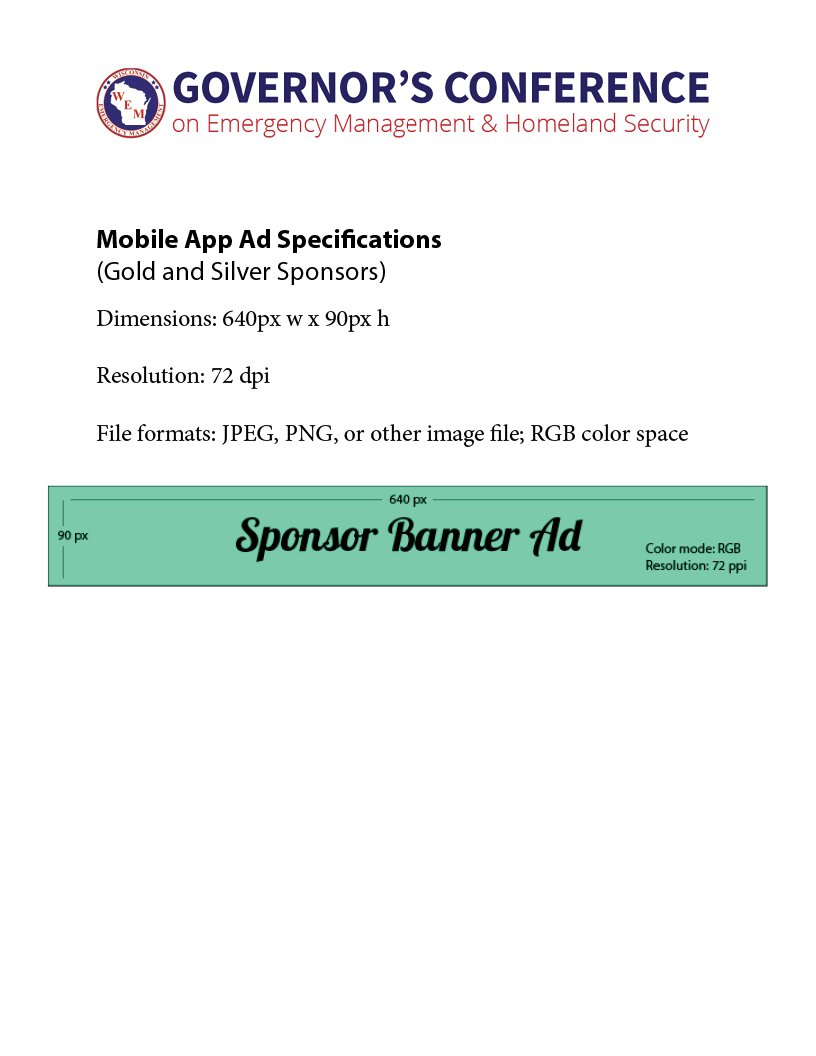 